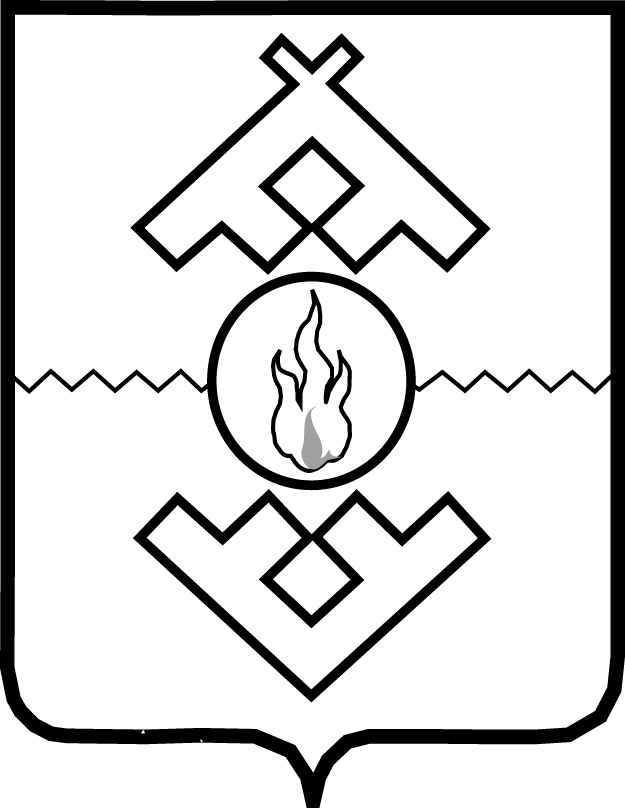 Губернатор Ненецкого автономного округаПОСТАНОВЛЕНИЕот ___ октября 2017 г. № ___-пгг. Нарьян-МарО внесении изменений в постановление губернатора Ненецкого автономного округа от 09.10.2015 № 84-пгВ соответствии с Указом Президента Российской Федерации от 28.09.2017 № 450 «О досрочном прекращении полномочий губернатора Ненецкого автономного округа» и в связи с кадровыми изменениями, произошедшими в исполнительных органах государственной власти Ненецкого автономного округа, ПОСТАНОВЛЯЮ:1. Внести в постановление губернатора Ненецкого автономного округа от 09.10.2015 № 84-пг «О Комиссии по координации работы по противодействию коррупции в Ненецком автономном округе»                               (с изменениями, внесенными постановлением губернатора Ненецкого автономного округа от 20.09.2017 № 85-пг) следующие изменения:1) в составе Комиссии по координации работы по противодействию коррупции в Ненецком автономном округе:включить в качестве председателя Комиссии Цыбульского Александра Витальевича – временно исполняющего обязанности губернатора Ненецкого автономного округа;исключить Кошина И.В., Суського Ю.И.;2) в составе Комиссии по координации работы по противодействию коррупции в Ненецком автономном округе для рассмотрения вопросов, касающихся соблюдения требований к служебному поведению лиц, замещающих отдельные государственные должности Ненецкого автономного округа и отдельные должности государственной гражданской службы Ненецкого автономного округа, и урегулирования конфликта интересов:включить в качестве председателя Комиссии Цыбульского Александра Витальевича – временно исполняющего обязанности губернатора Ненецкого автономного округа; исключить Кошина И.В., Суського Ю.И.2. Настоящее постановление вступает в силу со дня его официального опубликования.Временно исполняющий обязанности губернатора Ненецкого автономного округа		            А.В. Цыбульский